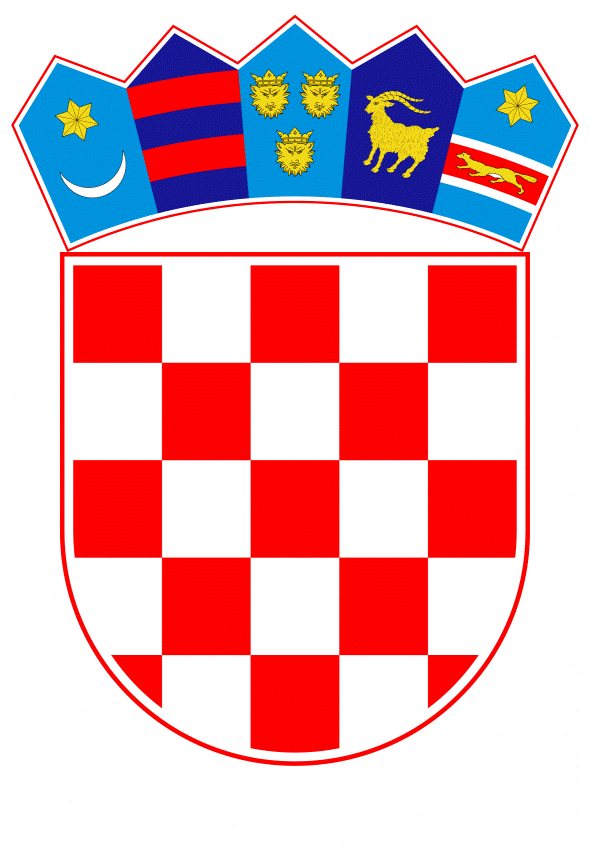 VLADA REPUBLIKE HRVATSKEZagreb, 4. srpnja 2019.______________________________________________________________________________________________________________________________________________________________________________________________________________________________Banski dvori | Trg Sv. Marka 2  | 10000 Zagreb | tel. 01 4569 222 | vlada.gov.hrPRIJEDLOG Na temelju članka 31. stavka 2. Zakona o Vladi Republike Hrvatske (Narodne novine, broj 150/11, 119/14, 93/16, 116/18) i članka 12. stavka 3. Uredbe o unutarnjem ustrojstvu Središnjeg državnog ureda za središnju javnu nabavu (Narodne novine, broj 59/17), Vlada Republike Hrvatske je na sjednici održanoj ___. ______ 2019. godine donijelaODLUKUo davanju ovlasti Središnjem državnom uredu za središnju javnu nabavu za provedbu postupaka središnje javne nabave za javne naručitelje koji nisu obuhvaćeni člankom 12. stavkom 1. Uredbe o unutarnjem ustrojstvu Središnjeg državnog ureda za središnju javnu nabavuI.Ovlašćuje se Središnji državni ured za središnju javnu nabavu (u nastavku teksta: Središnji državni ured) da u postupke javne nabave usluga obveznog osiguranja od automobilske odgovornosti i kasko osiguranja vozila, a koje provodi za obveznike središnje javne nabave sukladno članku 12. stavku 1. Uredbe o unutarnjem ustrojstvu Središnjeg državnog ureda za središnju javnu nabavu (Narodne novine, broj 59/17, u nastavku teksta: Uredba), uključi sve javne naručitelje koji su proračunski korisnici (u nastavku teksta: korisnici), te sklopi okvirne sporazume.II.Korisnici središnje javne nabave obvezuju se u svrhu provođenja postupaka javne nabave za nabavne kategorije navedene u točki I. ove Odluke, bez obzira na procijenjenu vrijednost njihove nabave, dostaviti Središnjem državnom uredu podatke vezane uz iskazivanje potreba u obliku i rokovima koje odredi Središnji državni ured. III.U odnosu na samostalno provođenje postupka javne nabave u nabavnim kategorijama iz točke I. ove Odluke odgovarajuće se primjenjuju odredbe članka 17. Uredbe.IV.Zadužuje se Središnji državni ured da o donošenju ove Odluke izvijesti korisnike središnje javne nabave na koje se ova Odluka odnosi.V.Ova Odluka stupa na snagu danom donošenja, a objavit će se u Narodnim novinama.KLASA: URBROJ: Zagreb, ____. ________ 2019.                                                                                                                  PREDSJEDNIK                                                                                                                 Andrej PlenkovićOBRAZLOŽENJESredišnji državni ured za središnju javnu nabavu (u nastavku teksta: Središnji državni ured) provodi postupke središnje javne nabave roba, radova i usluga za obveznike središnje javne nabave iz članka 12. stavka 1. Uredbe o unutarnjem ustrojstvu Središnjeg državnog ureda za središnju javnu nabavu (Narodne novine, broj 59/17, u nastavku teksta: Uredba), odnosno za Ured predsjednice Republike Hrvatske, Hrvatski sabor, Vladu Republike Hrvatske, urede i stručne službe Vlade Republike Hrvatske, te za središnja tijela državne uprave (ministarstva, središnji državni uredi, državne upravne organizacije). Odredbom članka 12. stavka 3. Uredbe, predviđena je iznimka od stavka 1. navedenog članka te je propisano da Vlada Republike Hrvatske može ovlastiti Središnji državni ured za provođenje pojedinog postupka javne nabave za javne naručitelje koji nisu obuhvaćeni člankom 12. stavkom 1. Uredbe.Odlukom o nabavnim kategorijama (Narodne novine, broj 64/16) kao nabavne kategorije Središnjeg državnog ureda u točki I.15. navedene su i usluge obvezng osiguranja od automobilske odgovornosti i kasko osiguranje vozila. Nacionalnim programom reformi 2019., a koji je Vlada RH usvojila na svojoj sjednici 18. travnja 2019. godine, u okviru mjere 3.1.1. Unaprjeđenje fiskalnog okvira i fiskalne discipline jedan od postavljenih ciljeva je i nastavak razvoja sustava objedinjene javne nabave u smislu proširenja broja institucija za koje se provodi postupak objedinjene javne nabave putem Središnjeg državnog ureda, u postupcima javne nabave  obveznog osiguranja od automobilske odgovornosti i kasko osiguranja vozila na sve javne naručitelje koji su proračunski korisnici. Trenutno važeći okvirni sporazumi koje je zaključio Središnji državni ured za usluge obveznog osiguranja od automobilske odgovornosti i kasko osiguranja vozila za obveznike središnje javne nabave ističu u listopadu 2019., te će dodatni korisnici iz točke I. ove Odluke biti uključeni u novi postupak javne nabave koji će provoditi Središnji državni ured, a ukoliko iskažu potrebu za prethodno spomenutim uslugama osiguranja prilikom prikupljanja potreba koje Središnji državni ured provodi prilikom pripreme postupka javne nabave. U predmetnoj nabavnog kategoriji Središnji ured do sada je provodio postupke nabave za 33 državna tijela, dok se ovom Odlukom predlaže proširenje na sve javne naručitelje koji su proračunski korisnici državnog proračuna (trenutno 538 korisnika).S obzirom na dosadašnje pozitivne učinke središnje javne nabave u navedenoj nabavnoj kategoriji za obveznike središnje nabave, provođenjem postupka objedinjene nabave i za dodatne korisnike iz točke I. ove Odluke očekuju se uštede od 10% do 15% i kod dodatnih korisnika. U prethodno provedenim postupcima (provedenim u 2011., 2013., 2015. i 2017. godini) ostvarena je ukupna ušteda od preko 20 milijuna kuna. Točkom II. ove Odluke korisnici središnje javne nabave obvezuju se u svrhu provođenja postupaka javne nabave za nabavne kategorije navedene u točki I. ove Odluke, bez obzira na procijenjenu vrijednost njihove nabave, dostaviti Središnjem državnom uredu podatke vezane uz iskazivanje potreba u obliku i rokovima koje odredi Središnji državni ured, a što je i sukladno članku 15. Uredbe. Nadalje, točkom III. ove Odluke upućuje se na odgovarajuću primjenu odredbe članak 17. Uredbe kojim je propisano postupanje korisnika središnje javne nabave kada samostalno provode postupke javne za nabavne kategorije iz nadležnosti Središnjeg državnog ureda. Također naglašavamo da za provođenje predmetnih postupka središnje javne nabave za prošireni krug korisnika nije potrebno osiguravati dodatna financijska sredstva, budući da će korisnici na temelju okvirnih sporazuma koje zaključi Središnji državni ured zaključivati svoje pojedinačne ugovore o javnoj nabavi sukladno svojim potrebama i financijskim sredstvima osiguranim u svojim proračunima.  Predlagatelj:Središnji državni ured za središnju javnu nabavuPredmet:Prijedlog odluke o davanju ovlasti Središnjem državnom uredu za središnju javnu nabavu za provedbu postupaka središnje javne nabave za javne naručitelje koji nisu obuhvaćeni člankom 12. stavkom 1. Uredbe o unutarnjem ustrojstvu Središnjeg državnog ureda za središnju javnu nabavu  